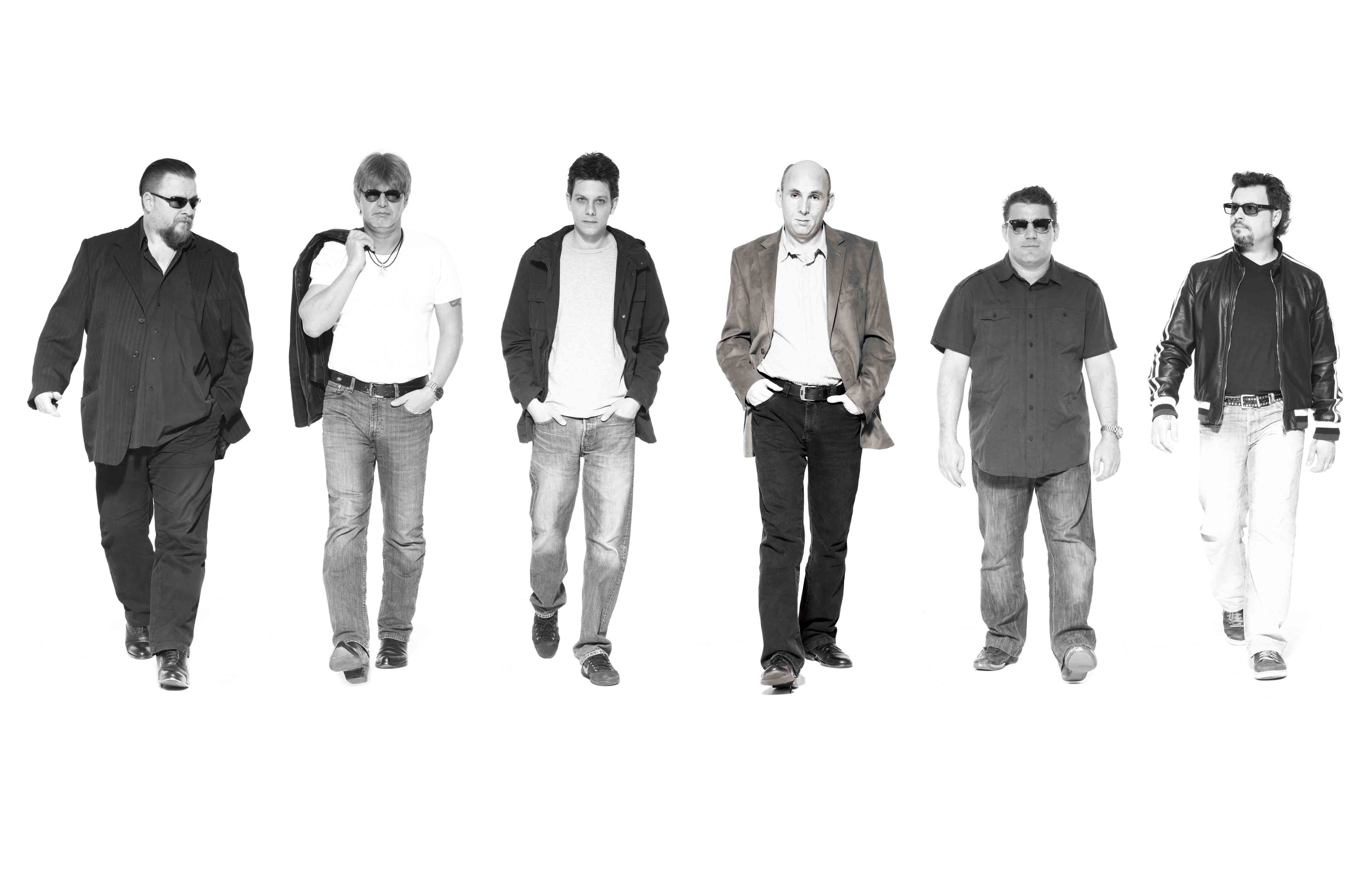 SZENT ISTVÁN FALUNAPOKKÉTSOPRONY2017. augusztus 19-20.2017. augusztus 19. Szombat08:45 – utánpótlás labdarúgótorna (sportpálya)14:00 – standröplabda bajnokság (sportpálya)13:45 – VI. Nemzetiségi folklór fesztivál (piactér)14:00 – Tabán Táncegyüttes műsora (piactér)14:30 – Vantara Gyula országgyűlési képviselő köszöntő beszéde (piactér)14:40 – fellépő csoportok előadása (piactér)20:00 – Ismerős Arcok koncert (sportpálya)22:00 – Disco (piactér)2017. augusztus 20. Vasárnap08:30 – Falufutás (gyülekező a csobogónál)10:00 – Ünnepi Szentmise17:00 – Szegedi Miniszínház gyermekműsora (piactér)19:00 – békéscsabai Körösparti Vasutas Koncert Fúvószenekar térzenéje (piactér)20:00 – Hevesi  Happy Band koncert (piactér)22:00 – Tüzijáték (sportpálya)Mindenkit szeretettel várunk! Ünnepeljünk együtt!						( A szervezők a változás jogát fenntartják.)